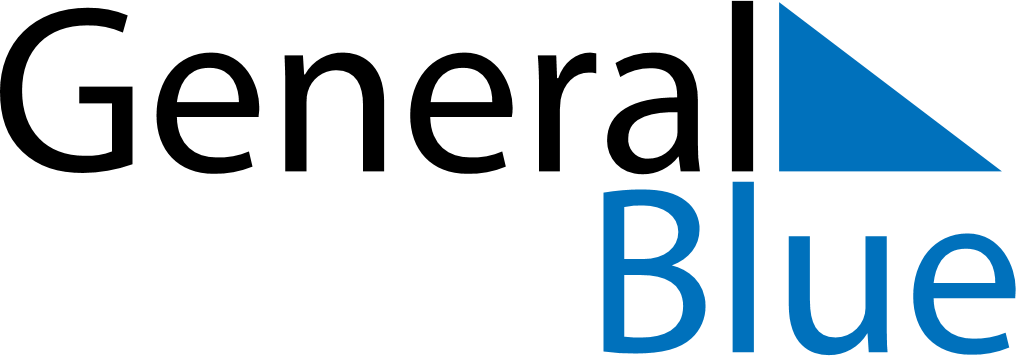 June 2024June 2024June 2024June 2024June 2024June 2024June 2024Schofield Barracks, Hawaii, United StatesSchofield Barracks, Hawaii, United StatesSchofield Barracks, Hawaii, United StatesSchofield Barracks, Hawaii, United StatesSchofield Barracks, Hawaii, United StatesSchofield Barracks, Hawaii, United StatesSchofield Barracks, Hawaii, United StatesSundayMondayMondayTuesdayWednesdayThursdayFridaySaturday1Sunrise: 5:49 AMSunset: 7:10 PMDaylight: 13 hours and 21 minutes.23345678Sunrise: 5:49 AMSunset: 7:11 PMDaylight: 13 hours and 21 minutes.Sunrise: 5:49 AMSunset: 7:11 PMDaylight: 13 hours and 22 minutes.Sunrise: 5:49 AMSunset: 7:11 PMDaylight: 13 hours and 22 minutes.Sunrise: 5:49 AMSunset: 7:12 PMDaylight: 13 hours and 22 minutes.Sunrise: 5:49 AMSunset: 7:12 PMDaylight: 13 hours and 23 minutes.Sunrise: 5:49 AMSunset: 7:12 PMDaylight: 13 hours and 23 minutes.Sunrise: 5:49 AMSunset: 7:13 PMDaylight: 13 hours and 24 minutes.Sunrise: 5:49 AMSunset: 7:13 PMDaylight: 13 hours and 24 minutes.910101112131415Sunrise: 5:49 AMSunset: 7:13 PMDaylight: 13 hours and 24 minutes.Sunrise: 5:49 AMSunset: 7:14 PMDaylight: 13 hours and 25 minutes.Sunrise: 5:49 AMSunset: 7:14 PMDaylight: 13 hours and 25 minutes.Sunrise: 5:49 AMSunset: 7:14 PMDaylight: 13 hours and 25 minutes.Sunrise: 5:49 AMSunset: 7:14 PMDaylight: 13 hours and 25 minutes.Sunrise: 5:49 AMSunset: 7:15 PMDaylight: 13 hours and 25 minutes.Sunrise: 5:49 AMSunset: 7:15 PMDaylight: 13 hours and 25 minutes.Sunrise: 5:49 AMSunset: 7:15 PMDaylight: 13 hours and 26 minutes.1617171819202122Sunrise: 5:49 AMSunset: 7:16 PMDaylight: 13 hours and 26 minutes.Sunrise: 5:50 AMSunset: 7:16 PMDaylight: 13 hours and 26 minutes.Sunrise: 5:50 AMSunset: 7:16 PMDaylight: 13 hours and 26 minutes.Sunrise: 5:50 AMSunset: 7:16 PMDaylight: 13 hours and 26 minutes.Sunrise: 5:50 AMSunset: 7:16 PMDaylight: 13 hours and 26 minutes.Sunrise: 5:50 AMSunset: 7:17 PMDaylight: 13 hours and 26 minutes.Sunrise: 5:50 AMSunset: 7:17 PMDaylight: 13 hours and 26 minutes.Sunrise: 5:51 AMSunset: 7:17 PMDaylight: 13 hours and 26 minutes.2324242526272829Sunrise: 5:51 AMSunset: 7:17 PMDaylight: 13 hours and 26 minutes.Sunrise: 5:51 AMSunset: 7:17 PMDaylight: 13 hours and 26 minutes.Sunrise: 5:51 AMSunset: 7:17 PMDaylight: 13 hours and 26 minutes.Sunrise: 5:51 AMSunset: 7:18 PMDaylight: 13 hours and 26 minutes.Sunrise: 5:52 AMSunset: 7:18 PMDaylight: 13 hours and 26 minutes.Sunrise: 5:52 AMSunset: 7:18 PMDaylight: 13 hours and 26 minutes.Sunrise: 5:52 AMSunset: 7:18 PMDaylight: 13 hours and 25 minutes.Sunrise: 5:52 AMSunset: 7:18 PMDaylight: 13 hours and 25 minutes.30Sunrise: 5:53 AMSunset: 7:18 PMDaylight: 13 hours and 25 minutes.